第１１回理事会・議事録　開催日程：令和３年３月２９日WEB会議(２０：３０〜２１：３０)司会：三田専務理事　　出席者　執行部１７名　　１．報告事項会長挨拶および報告　　　　　　　　　　　　　　　　　　　　　　　　　橋本会長【報告事項】１）横浜市歯科医師会　令和２年度臨時代議員会へ出席３月１８日（木）午前１０時　Web２）令和２年度 第６回地域歯科医師会会長会議へオブザーバー出席３月１８日（木）午後２時 神奈川県歯科医師会　Web会議・関係団体との連絡協議会 神奈川県歯科医師国民健康保険組合 神奈川県歯科医師信用組合（株）神歯信栄サービス・会員現況 （令和３年３月１２日現在 ） ３、８８１名、前年度同月３，９７８名（泉区　５５名）新入会員 ８名、第５種会員 ８９名、物故会員 ２５名、退会会員４名地域歯科医師会異動会員０名、第４種会員８名、会員資格復活会員０名・会長予備選挙結果報告当選者　松井克之（相模原市歯科医師会）・第２２回臨時代議員会日程「議決権を行使」することを可能としWeb(Zoom)にて代議員会の模様を視聴できる「ハイブリッド形式」で開催日 時： 令和３年３月２５日(木)午後２時場 所 ：神奈川県歯科医師会館 地下大会議室・新型コロナウイルス感染症報告「新型コロナウイルス(SARS-CoV-2)のPCR 検査サイト」は、検査機関からの申し出により３月２８日(日)の申し込みをもって終了。４月より、「高精度・新型コロナウイルス判定 抗原キット」の販売を準備中。・（株）MTG社から薬用せっけんの寄付が日歯を経由して５７６０ 個送付された。・日歯会長予備選挙結果　堀　憲郎　氏（６０１票）選挙権者数量６３７、投票数６１２、有効投票数６０１、無効投票数１１・令和３年度学校歯科医基礎研修【Web 開催】(学校歯科保健委員会)令和３年４月８日（木）午後1 時３０分～午後４時３０分受講対象者 令和３年度より新規に学校歯科医に着任された先生・会員サポート・電話相談処理報告処理月１月２月計６１件、令和２年４月～令和３年２月４０６件【相談分類】苦情１４、治療内容４１、金銭関係３、その他６・会員満足度アンケート結果まとめ(組織活性化委員会)・県民歯科保健実態調査(成人)の調査票提出状況について(地域保健委員会健康増進部)・新型コロナワクチン接種について(県歯/情報提供)泉区医療機関数５３、電話連絡済５３、計５３自身で申請４３、代行依頼１０、代行依頼で送信を完了した医療機関１０、完了した医療機関の従業員数５４・地域歯科医師会別神奈川県社会保険診療報酬請求書審査委員会審査委員・神奈川県国民健康保険診療報酬審査委員会委員(案)当会からは、小野清一郎先生・次期（令和３年７月〜）の常置委員会、部会の委員、役員の推薦について県歯より令和３年４月２４日(土)までに推薦依頼・感染対策強化型歯科診療所の申請に対する認定について令和２年８月～令和３年２月　５９１名（医療機関）・４月以降の会員送付物について歯界月報、本会事業（会議、研修会、講習会など）案内・学会等の周知案内３月まで紙媒体で送付と同時にHP 会員の広場に掲載４月以降は月報紙媒体が不要３、２９３名　HP 会員の広場に掲載月報紙媒体を希望６０７名　紙媒体で送付３）神奈川県歯科医師連盟　第４７回定時評議員会令和３年３月１８日（木）午後６時　県歯地階大会議室第１～４号議案について書面による議決権行使書を提出４）神奈川県歯科医師会第２２回臨時代議員会へ出席（Webハイブリッド）　　令和３年３月２５日（木）午後２時　県歯地下大会議室副 会 長（岩崎副会長）　　　　　連携室　相談２件　訪問依頼２件　橋本先生、前原先生集会型の研修会は指定感染症から外れた場合に検討副 会 長（相庭副会長）　３月１８日（木）横浜市歯科医師会　令和２年度臨時代議員会出席（相庭・三田）第１号議案　入会金、会費賦課並びに入会手数料及びその収納方法に関する件第２号議案　一般社団法人横浜市歯科医師会令和３年度事業計画（案）に関する件第３号議案　一般社団法人横浜市歯科医師会令和３年度収入支出予算（案）に関する件第４号議案　一般社団法人横浜市歯科医師会横浜市歯科保健センター特別会計令和３年度収入支出予算（案）に関する件第５号議案　一般社団法人横浜市歯科医師会福祉基金特別会計令和３年度収入支出予算（案）に関する件第６号議案　一般社団法人横浜市歯科医師会積立金会計令和３年度収入支出予算（案）に関する件第７号議案　一般社団法人横浜市歯科医師会備品一部廃棄に関する件本代議員会の代議員定数７７名出席代議員６０名、欠席代議員６名、議決権代理行使(欠席)５名、議決権行使書提出代議員(欠席)６名以上の７議案につき総議決権７１にて成立し承認専    務   ワクチン集団接種希望５０医院　計２９２名《委員会報告》医療管理　なし医療保険　３月　１日（月）泉瀬谷合同医保委員会　来年度医保目玉資料内容協議学　　術　県歯共催学術研修会開催状況について県歯に報告三区学術理事にて今年度の決算について協議（MAIL）学校歯科　なし厚　　生　なし広　　報　３月１５日（月）「横歯を支える18区」に寄稿３月２０日（土）「泉歯新報」発行地域医療　なし地域保健　３月　６日（土）令和２年度口腔粘膜疾患研修会(WEB)          ３月１７日（水）令和２年度地域保健地区担当者ＷＥＢ協議会に出席連    盟  ３月１８日（木）令和２年度 横歯連盟第２回定時評議員会第１号議案:横浜市歯科医師連盟令和３年度事業計画（案）に関する件第２号議案:横浜市歯科医師連盟令和３年度収入支出予算（案）に関する件第３号議案:横浜市歯科医師連盟積立金令和３年度収入支出予算（案）に関する件全て承認会則特別委員会　改正内容を総会にて承認２．協議及び承認事項会　　長　国際親善病院からの依頼（循環器内科への紹介依頼）副 会 長　なし専　　務　県歯次期の委員会委員、部会役員、裁定審議会委員の推薦に関して決算総会資料（別添１）　　　　　決算総会案内関連（別添２）→山崎　貴裕先生、高橋　信人先生を推薦医療管理　１.協議事項　なし２.承認事項　なし医療保険　１.協議事項　３月１１日（木）県歯地区担報告について横歯配布の県歯地区担URL（youtube）を配布するだけでいいか？→承認２.承認事項　４月　５日（月）泉瀬谷合同医保委員会来年度医保目玉資料内容協議学　　術　１.協議事項　なし２.承認事項　なし学校歯科　１.協議事項　なし２.承認事項　なし厚　　生　１.協議事項　なし２.承認事項　なし広　　報　１.協議事項　なし２.承認事項　なし地域医療　１.協議事項(継続協議)　　　　　１）嚥下内視鏡に関して　            医療保険委員会とカルテ書き方や点数の取り方など『VE&周術期』資料理事会に提出済み２）災害医療　LINEグループ作成　　　　　　　情報収集班・巡回診療班 各班長にLINEグループメンバー形成（災害用LINEグループ新たに設置継続中）３）国際親善総合病院・県立がんセンター周術期協力歯科医院対応研修会等開催（先方と協議必要）医療保険委員会とカルテ書き方や点数の取り方など『VE&周術期』資料理事会に提出済み４）糖尿病歯周病重症化予防（医科歯科連携）eラーニングにて受講いただく　　　　　　　学術委員会と協議行い、各会員への受講啓発に関して検討したい（未協議）　５）歯科訪問診療（連携室）歯科訪問診療関係医療機関等広報（常に他職種会議などで案内）　　　　　　  歯科訪問診療始める方機器のアドバイスや患者の了解得られれば同行見学など（歯科訪問診療行なっている会員は増加傾向。現在、何の知識を得たいか？リサーチの上開催に関する協議が必要）　　　　　　　医療保険委員会と診療報酬点数の取り方など講習会計画（未協議）　　　　　６）障害者・児に対するアプローチ 泉区歯科医師会としての取り組み・方向性に関する（未協議）　　　　　２.承認事項：なし地域保健　１.協議事項　なし　　　　　２.承認事項　なし連　　盟　１.協議事項　令和３年度神奈川県歯科医師連盟評議員及び横浜市歯科医師連盟評議員選出　　　　　　           各々、評議員１名予備評議員１名選出→県歯連盟評議員：橋本会長、県歯連盟予備評議員：吉野先生→横歯連盟評議員：小野先生、横歯連盟予備評議員：佐藤佑先生２.承認事項                         次回理事会 　　 ４月２６日(月) Web会議、決算総会終了後【別添資料１】泉 区 歯 科 医 師 会令和３年度　第１回　定時総会令和２年度　決算総会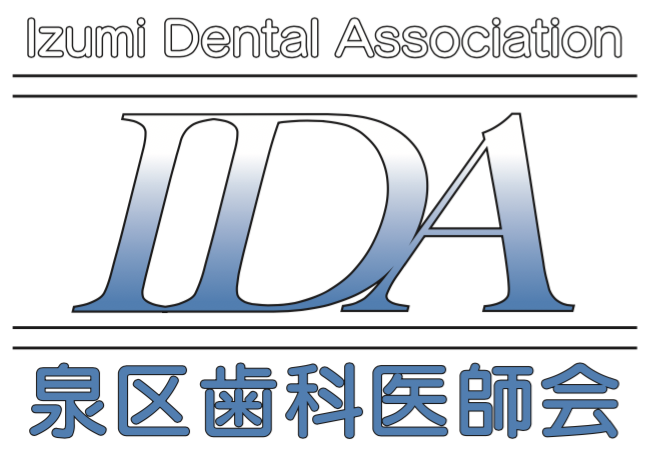 令和３年４月２６日（月）ＣＩＳＣＯ　ＷＥＢＥＸ　オンライン会議令和２年度決算総会次　第司　　会　　　　　　　　　　　　　　　　　専務理事　三田　浩明１．開　　会　　　　　　　　　　　　　　　　　副 会 長　岩崎　仁２．会長挨拶　　　　　　　　　　　　　　　　　会　　長　橋本　和喜３．議長指名４．議事録署名人の選定５．報　　告　　１）会務報告　　２）会議報告　　３）活動報告６．議　　事第１号議案：泉区歯科医師会令和２年度収入支出決算の承認を求める件第２号議案： ７．その他１）２）８．質疑応答９．閉　　会　　　　　　　　　　　　　　　　　副 会 長　相庭　常人１．開会２．会長挨拶３．議長指名４．議事録署名人の選定５．報　　告１）会務報告（１）会員①会員　（令和３年３月３１日現在）会員状況（敬称略）１種会員　　５８名　（免除会員　４名）２種会員　　　４名　②新入会員　　  ３名  　金指幹元先生、塩田尚弘先生、鈴木皓大先生③退会会員　　  ０名④物故会員　　　０名（２）会議　（令和３年３月３１日現在）令和２年度総　会　　　　　　　（　２回）役員会　　　　　　　（１３回）理事会　　　　　　　（１１回）委員会広報委員会　　　　　（　２回）厚生委員会　　　　　（　５回）学術委員会　　　　　（１６回）医療保険委員会　　　（１５回）医療管理委員会　　　（　３回）地域保健委員会　　　（　４回）学校歯科委員会　　　（　３回）地域医療委員会　　　（　６回）会則改定特別委員会　（　５回）VE＆周術特別委員会　（２０回）（３）３.泉区歯科医師会会員数および正味財産推移（会員数の（ ）は免除会員数）                                                               （単位　円）２）会議報告総会　第１回定時総会　開催日程：令和２年５月３０日（土）　第２回定時総会　開催日程：令和３年３月２９日（月）役員会令和２年　４月１３日（土）令和１年度決算確認（三役＋会計理事）「WEB」令和２年　４月２０日（土）令和１年度決算確認（全役員）「WEB」令和２年　５月　８日（木）安定化基金からの助成金に関して（三役）「WEB」令和２年　５月３０日（木）総会報告に関して（三役）「WEB」令和２年　９月　３日（木）配布エタノール調整「三田矯正歯科医院」（三役）令和２年　９月１２日（水）連盟覚書作成会議（三役）「WEB」令和２年１０月１２日（水）災害マニュアル見直し協議（役員＋地域医療理事）「WEB」令和２年１２月　２日（水）会則について（三役）「WEB」令和２年１２月　９日（水）会則について（三役）「WEB」令和２年１２月１６日（水）次期体制について（三役）「WEB」令和３年　１月２０日（水）会長公募確認事項協議（三役）「WEB」令和３年　２月　４日（木）口腔粘膜疾患助成金について（役員＋地域保健理）「WEB」令和３年　２月　８日（月）災害マニュアル読み合わせ（三役）「WEB」理事会令和２年　４月２７日（月）第１回理事会「WEB」令和２年　５月３０日（月）第２回理事会「WEB」令和２年　６月２９日（月）第３回理事会「WEB」令和２年　７月２７日（月）第４回理事会「WEB」令和２年　９月２８日（月）第５回理事会「WEB」令和２年１０月２６日（月）第６回理事会「WEB」令和２年１１月３０日（月）第７回理事会「WEB」令和２年１２月２１日（月）第８回理事会「WEB」令和３年　１月２５日（月）第９回理事会「WEB」令和３年　２月２６日（金）第10回理事会「WEB」令和３年　３月２９日（月）第11回理事会「WEB」その他３）活動報告執行部令和２年　８月　６日（木）横歯代議員会（相庭副会長、三田専務）「WEB」令和２年１０月　１日（木）県歯災害対策地区担（三田専務）「WEB」令和３年　２月１８日（木）県歯組織力強化に関する協議会（三田専務）「WEB」令和３年　３月１８日（木）横歯臨時代議員会（相庭副会長、三田専務）「WEB」医科歯科連携令和２年１０月１０日（土）泉区医師会館、休日診療所開設内覧会へ出席（橋本会長)
令和２年１２月１６日（水）国際親善総合病院 地域医療支援事業運営委員会へ出席　　　　　　　　　　　　   （橋本会長）「WEB」令和３年　１月２６日（金）新型コロナウイルス・ワクチン医療従事者優先接種について打合せ（橋本会長）令和３年　２月１９日（金）新型コロナウイルス・ワクチン医療従事者優先接種について打合せ（橋本会長）委員会活動報告医療管理委員会令和２年　５月２１日（水）第１回委員会（コロナ関連助成金セミナーに関して）「MAIL」令和２年　６月　２日（火）第２回委員会（キャッシュレス決済に関するセミナーに関して）「MAIL」令和２年　６月２４日（水）キャッシュレス決済に関するセミナー「WEB」令和２年　６月３０日（水）コロナ特例助成金•補助金に関する県歯との合同セミナー「WEB」令和２年１１月１３日（金）第３回委員会（コロナ関連助成金申請に関するセミナー開催について）「MAIL」令和２年１１月２５日（水）コロナ関連助成金申請に関するセミナー「WEB」医療保険委員会令和２年　４月　１日（水）泉区診療報酬改定説明会＆県歯地区担報告会「ストリーミング配信」令和２年　４月　６日（月）第１回泉瀬谷合同医療保険委員会「WEB」令和２年　５月１１日（月）第２回泉瀬谷合同医療保険委員会「WEB」令和２年　６月　１日（月）第３回泉瀬谷合同医療保険委員会「WEB」令和２年　６月１４日（月）第４回泉瀬谷合同医療保険委員会「WEB」令和２年　７月　３日（金）第５回泉瀬谷合同医療保険委員会「WEB」令和２年　８月　１日（土）例会（医保講習会）「WEB」令和２年　８月　３日（月）第６回泉瀬谷合同医療保険委員会「WEB」令和２年　９月　２日（水）第７回泉瀬谷合同医療保険委員会「WEB」令和２年１０月　５日（月）第８回泉瀬谷合同医療保険委員会「WEB」令和２年１１月　９日（月）第９回泉瀬谷合同医療保険委員会「WEB」令和２年１２月　７日（月）第10回泉瀬谷合同医療保険委員会「WEB」令和３年　１月１８日（月）第11回泉瀬谷合同医療保険委員会「WEB」令和３年　２月　１日（月）第12回泉瀬谷合同医療保険委員会「WEB」令和３年　３月　１日（月）第13回泉瀬谷合同医療保険委員会「WEB」学術委員会令和２年　５月１３日（水）第１回泉区学術委員会「MAIL」令和２年　５月１７日（日）第１回三区合同学術委員会(救急医薬品について)「MAIL」令和２年　５月２７日（水）第２回三区合同学術委員会「MAIL」　　　　　　　　　　　　　　救急医薬品配布令和２年　６月２５日（木）第３回三区合同学術委員会「MAIL」令和２年　７月１９日（日）第４回三区合同学術委員会「MAIL」令和２年　８月　３日（月）第５回三区合同学術委員会（三区合同学術研修会について）「WEB」　　　　　　　　　　　　　　第２回泉区学術委員会「MAIL」令和２年　８月　６日（木）第６回三区合同学術委員会（三区合同学術研修会日程について）「MAIL」令和２年　９月　７日（月）第７回三区合同学術委員会「MAIL」令和２年　９月１７日（木）第３回泉区学術委員会「MAIL」令和２年　９月１９日（土）第８回三区合同学術委員会「MAIL」令和２年　９月１９日（火）第９回三区合同学術委員会「MAIL」令和２年１０月　１日（木）第10回三区合同学術委員会「MAIL」令和２年１０月２２日（木）三区合同学術研修会ビデオ収録（青山先生）令和２年１０月２６日（月）第11回三区合同学術委員会「WEB」令和２年１０月３１日（土）三区合同学術研修会　テアトルフォンテ令和３年　１月１７日（日）第12回三区合同学術委員会（次回学術研修会について）「MAIL」令和３年　１月２５日（月）第４回泉区学術委員会「MAIL」学校歯科委員会　令和２年　６月２５日（木）第１回委員会「MAIL」令和２年　９月　３日（木）横浜市学校保健会泉支部第１回役員会令和３年　１月２８日（木）横浜市学校保健会泉支部第２回役員会令和３年　１月２８日（木）令和２年度学校歯科保健地区担当者協議会厚生委員会　令和２年　５月　６日（水）第１回委員会「MAIL」令和２年　５月１６日（土）第２回委員会「MAIL・LINE」令和２年　７月　１日（水）第３回委員会「LINE」令和２年　８月　１日（土）納涼会「WEB」令和２年１２月　１日（火）第４回委員会「LINE」令和２年１２月　２日（水）第５回委員会「MAIL」令和２年１２月２６日（土）忘年会「WEB」広報委員会　令和２年　７月２４日（金）県歯広報「歯界月報」に投稿令和２年　８月　１日（土）第１回委員会「MAIL」令和２年　８月２０日（金）支部広報紙「泉歯新報」発行令和３年　２月２０日（土）第２回委員会「MAIL」　　　　令和３年　３月２０日（土）支部広報紙「泉歯新報」発行毎月横歯広報の「横歯を支える１８区」に投稿支部ホームページの修正・変更　随時県歯広報紙「歯界月報」への地域展望の寄稿（年１〜２回）地域医療委員会令和２年　５月　９日（土）第１回委員会（新年度の研修会・講習会の協議）「MAIL」令和２年　５月２８日（木）令和２年度神奈川県在宅歯科医療連携拠点運営事業第１回実務担当者連絡協議会中止令和２年　７月　１日（水）在宅歯科医療連携室第１回WEB研修会令和２年　７月　１日（水）第２回委員会（新年度の協議事項に関して）「MAIL」令和２年　８月　４日（金）訪問歯科健診事業説明会「WEB」令和２年　８月２４日（月）国際親善総合病院との周術期等口腔機能管理連携に関してアンケート実施令和２年　９月　５日（土）第３回委員会（訪問歯科健診案内配布の協議）「MAIL」令和２年　９月１０日（木）令和２年度第１回災害対策地区担当者連絡協議会（第１回地域医療地区担当者連絡協議会併催）令和２年　９月１０日（木）令和２年度神奈川県在宅歯科医療連携拠点運営事業第１回実務担当者連絡協議会令和２年　９月１８日（金）在宅歯科医療連携室第２回WEB研修会令和２年１０月　９日（金）国際親善総合病院地域連携室との周術期に関する協議令和２年１０月　９日（金）第４回委員会（国際親善総合病院との報告）「MAIL」令和２年１１月　５日（木）令和２年度泉区地域福祉保健推進協議会令和２年１１月　７日（土）第５回委員会（国際親善総合病院『病院だより』原稿に関して「MAIL」令和２年１１月１２日（木）泉区在宅におけるチーム医療を担う人材育成研修　　　　　　　　　　　　　令和２年１１月１３日（金）横浜いずみ台病院歯科との周術期に関する協議令和２年１１月１７日（火）在宅歯科医療連携室第３回いずみ野ケアプラザ研修会令和２年１１月２５日（水）国際親善総合病院地域連携室との周術期に関する協議令和３年　１月２８日（木）令和２年度神奈川県在宅歯科医療連携拠点運営事業第２回実務担当者連絡協議会令和３年　２月　５日（金）災害用LINEグループ開設のお知らせ発信令和３年　２月１２日（金）第６回委員会（令和２年度活動報告・令和３年度地域医療委員会体制に関して）「WEB」令和３年　３月　６日（土）在宅歯科医療連携室第４回WEB研修会令和３年　３月２９日（月）在宅歯科医療連携室第５回WEB研修会地域保健委員会　令和２年　５月１８日（月）横浜市個別委託乳幼児健康診査（特例措置）事業の実施令和２年　８月　３日（月) 第１回委員会（令和２年度地域保健委員会WEB開催事業」に関して）「MAIL」令和２年　８月２８日（金）保育所等歯科健診における会員従事状況に関する再調査を実施令和２年　９月　２日（水）県民歯科保健実態調査（成人）の実施令和２年　９月　５日（土）第２回委員会（令和２年度県民歯科保健実態調査の調査実施に関して）「MAIL」令和２年　９月１８日（金）第３回委員会（下和泉地区での講演に関して）「MAIL」令和２年１１月１１日（水）令和２年度口腔がん検診地区担当者協議会令和２年１２月　８日（火）新規開業保育園（ぴーまん保育園いずみ中央）の健診医を公募し理事会にて選任し通知令和２年１２月１４日（月）乳幼児健康診査事業（１歳６か月・３歳児歯科健診集団）に関する調査アンケート実施令和２年１２月１８日（金）令和３年度乳幼児健診（１歳６か月・３歳児）歯科医師従事日程表を作成、福祉保健センター提出令和３年　１月　７日（木）福祉保健センターへ健診啓発リーフレットを配布令和３年　２月　９日（火）第４回委員会（口腔粘膜疾患等の診断に関する人材育成研修会に関して）「MAIL」令和３年　２月１５日（月）福祉保健センターから依頼の筋萎縮性側索硬化症（ALS）患者のかかりつけ医対応可能医療機関を公募しリスト提出令和３年　３月　６日（土）令和２年度口腔粘膜疾患等の診断に関する人材育成研修会「WEB」令和３年　３月１７日（水）令和２年度地域保健地区担当者協議会「WEB」連盟　令和２年　５月２１日（木）第１回横歯連盟理事会「WEB」令和２年　７月　９日（木）第２回横歯連盟理事会「WEB」令和２年　８月　６日（木）横歯連盟第１回定時評議員会「WEB」令和２年　９月　７日（月）さかい学を育てる会令和２年　９月１７日（木）第３回横歯連盟理事会「WEB」令和２年１０月　８日（木）田中しんじを育てる会令和２年１０月１５日（木）第４回横歯連盟理事会「WEB」令和２年１２月１７日（木）第５回横歯連盟理事会「WEB」令和２年１２月２４日（木）県歯連盟第１回選挙管理委員会「WEB」令和３年　２月１８日（木）第６回横歯連盟理事会「WEB」令和３年　３月１８日（木）横歯連盟第２回定時評議員会「WEB」特別委員会（会則改定）令和２年　４月　２日（木）第１回委員会（会則改定案作業）「MAIL」令和２年　５月　１日（金）第２回委員会（福祉共済部規約改定案作業）「MAIL」令和２年　６月　５日（金）第３回委員会（選挙規定案作業）「MAIL」令和２年　６月１５日（月）第４回委員会（会則・福祉・選挙、理事会提出前の再確認）「MAIL」令和２年１２月２０日（日）第５回委員会（会則・福祉・選挙、理事会協議後の再修正）「MAIL」特別委員会（VE＆周術）令和２年　５月２５日（月）第１回VE＆周術特別委員会「WEB」令和２年　６月　８日（月）第２回VE＆周術特別委員会「WEB」令和２年　６月１９日（金）第３回VE＆周術特別委員会「WEB」令和２年　７月　６日（月）第４回VE＆周術特別委員会「WEB」令和２年　７月１０日（金）第５回VE＆周術特別委員会「WEB」令和２年　７月１３日（月）第６回VE＆周術特別委員会「WEB」令和２年　７月１７日（金）第７回VE＆周術特別委員会「WEB」令和２年　７月３１日（金）第８回VE＆周術特別委員会「WEB」令和２年　８月２１日（金）第９回VE＆周術特別委員会「WEB」令和２年　８月２８日（金）第10回VE＆周術特別委員会「WEB」令和２年　９月　７日（月）第11回VE＆周術特別委員会「WEB」令和２年　９月２５日（金）第12回VE＆周術特別委員会「WEB」令和２年　９月２９日（火）第13回VE＆周術特別委員会「WEB」令和２年１０月　２日（金）第14回VE＆周術特別委員会「WEB」令和２年１０月　８日（木）第15回VE＆周術特別委員会「WEB」令和２年１０月２８日（水）第16回VE＆周術特別委員会「WEB」令和２年１１月　６日（金）第17回VE＆周術特別委員会「WEB」令和２年１１月２０日（金）第18回VE＆周術特別委員会「WEB」令和２年１２月１１日（金）第19回VE＆周術特別委員会「WEB」令和２年１２月２３日（水）第20回VE＆周術特別委員会「WEB」令和３年　１月１６日（金）VE＆周術に関する作成資料理事会提出地域ケアプラザ運営協議会上飯田地域ケアプラザ令和２年　７月　９日（木）令和２年度第１回運営協議会令和３年　３月３０日（火）令和２年度第２回運営協議会下和泉地域ケアプラザ　　　令和２年　６月２６日（金）令和２年度第１回運営協議会令和３年　３月１２日（金）令和２年度第２回運営協議会踊場地域ケアプラザ　　　　令和２年１１月　２日（月）令和２年度第１回運営協議会令和３年　３月中　　　　　令和２年度第２回運営協議会「書面開催」いずみ中央地域ケアプラザ　令和２年　７月　８日（水）令和２年度第１回運営協議会令和３年　３月２２日（月）令和２年度第２回運営協議会いずみ野地域ケアプラザ　　令和２年　６月２９日（月）令和２年度第１回運営協議会令和３年　３月中　　　　　令和２年度第２回運営協議会「書面開催」新橋地域ケアプラザ令和２年１０月２９日（木）令和２年度第１回運営協議会令和３年　３月２４日（水）令和２年度第２回運営協議会「書面開催」岡津地域ケアプラザ令和２年　７月２０日（月）令和２年度第１回運営協議会令和３年　３月２６日（木）令和２年度第２回運営協議会６．議　　事第１号議案：泉区歯科医師会令和２年度収入支出決算の承認を求める件会計報告以上の通り、報告いたします。令和３年４月１３日会計理事　渡部　徹　　　　　　　　印会計理事　小野　清一郎　印監査報告泉区歯科医師会令和２年度会計の収入支出に関する会計報告について監査の結果いずれも相違ないことを認めます。令和３年 ４月１３日監　　事　渡瀬　孝彦　　　印監　　事　高橋　信人　　　印第２号議案：７．その他１）２）８．質疑応答９．閉　　会【別添資料２】令和３年４月１日会員各位泉区歯科医師会　会長　橋本　和喜令和３年度第１回定時総会の事前案内　拝啓　陽春の候、先生方に於かれましては、益々ご健勝のこととお慶び申し上げます。また平素は、本会事業にご理解、ご協力を賜り誠にありがとうございます。　さて、この度、下記の如く令和３年度第１回定時総会「令和２年度決算総会」を泉区歯科医師会会則の細則第１３条に基づき、感染防止の観点からオンラインにて開催する予定です。　つきましては、再度正式なご案内をいたしますので、是非ご参加くださいますようよろしくお願い申し上げます。　　　　　　　　　　　　　　　　　　　　　　　　敬具（オンライン会議はパソコンだけではなく、スマートフォンなどでもご利用になれます）記令和２年度決算総会日　時　：　４月２６日（月）１９：３０～開催予定方　法　：　Cisico webexによるオンライン会議　総会資料が仕上がり次第、再度正式なご案内をいたします。本会へメールアドレスを登録されていない先生や変更になった先生は、判読ができるようにメールアドレスをお書きください。届出事項変更先：yida2019-meibo@yahoo.co.jp（ハイフン）※数字の０や英字のo（オー）、数字の１や英字のｌ（エル）－（ハイフン）や＿（アンダーバー）など、分かり易く記載して下さい。　なお、オンライン会議など設定がわからない場合は、専務理事三田までお問い合わせ下さい。令和３年４月○日会員各位泉区歯科医師会　会長　橋本　和喜令和３年度第１回定時総会のご案内　拝啓　早春の候、先生方に於かれましては、益々ご健勝のこととお慶び申し上げます。また平素は、本会事業にご理解、ご協力を賜り誠にありがとうございます。　さて、この度、下記の如く令和３年度第１回定時総会「令和２年度決算総会」を開催することとなりました。泉区歯科医師会会則の細則第１３条に基づき、感染防止の観点からオンラインにて開催いたします。　つきましては、ご多忙のこととは存じますが、ご参加くださいますようよろしくお願い申し上げます。　　　　　　　　　　　　　　　　　　　　　　　　　　　　　敬具（オンライン会議はパソコンだけではなく、スマートフォンなどでもご利用になれます）記令和２年度決算総会日　時　：　４月２６日（月）１９：３０～方　法　：　Cisico webexによるオンライン会議　なお、準備の都合上４月２１日（水）までに出欠のご返事をお願いいたします。参加される場合は、本会へ登録されているメールアドレス宛にWeb総会へ参加するための招待メールを送信いたします。本会へメールアドレスを登録されていない先生や変更になった先生は、判読ができるようにメールアドレスをお書きください。やむを得ずオンライン会議に参加できない場合は委任状に署名をお願いいたします。「議長への一任」は無効となりますので、ご注意ください委任状にご記入していただきFAXで返信するか、メールの場合は委任状を添付するか、あるいはメール本文に必要事項を記載していただき返信してください。不明な点は、専務理事三田までお問い合わせください。令和３年４月　　日令和３年度第１回定時総会□　参　加　　　　□　不参加委任状私儀、泉区歯科医師会令和３年度第１回定時総会の議決に関する一切の権限を　　　　　　　　　　　　　　氏　に一任致します。住所：　　　　　　　　　　　　　　　　　　　　　　　　　　　　　　　　　　署名：　　　　　　　　　　　　　　□ メールは、正常に届いている　　（該当する項目に☑を付けてください）□ メールは利用していないのでFAXにて案内が来る□ メールの届出の記憶はなくFAXでも案内が来ない□ メールは利用しているが、本会へ届出をしていない□ メールは利用しているが、添付ファイルを見ることができないメールアドレス届けのない場合、あるいは変更のある方はメールアドレスをお書きください（数字、ﾊｲﾌﾝ、ｱﾝﾀﾞｰﾊﾞｰ等分かり易く記載）締め切り４月２１日（水）ＦＡＸ送信先：810-1354　専務理事三田までまたは、総会委任状専用メールアドレスまでメール：　idareport-attorney@yahoo.co.jpまで　　　　　　　　　　　　　　 （ﾊｲﾌﾝ）メールアドレスの　　変更　・　新規届出